Государственное бюджетное общеобразовательное учреждение  Самарской области  средняя общеобразовательная школа с. Большой Толкай муниципального района Похвистневский Самарской области               (ГБОУ СОШ с. Большой Толкай)ПРИКАЗот 10.08.2021 года                                                                              №    52- о/дО приёме в 1-классВ соответствии с Федеральным законом Российской Федерации от 29.12.2012 №273-ФЗ «Об образовании  Российской Федерации», Уставом ОО, Положением о порядке приёма обучающихся ГБОУ СОШ с. Большой Толкай от 18.01.2021 г., на основании заявлений родителей (законных представителей),ПРИКАЗЫВАЮ:Зачислить в 1 класс в порядке перевода с фактическим пребыванием с 01 сентября 2021 года следующих воспитанников:         1.2. Из СП «Детский сад Алёнушка» ГБОУ СОШ с. Большой Толкай: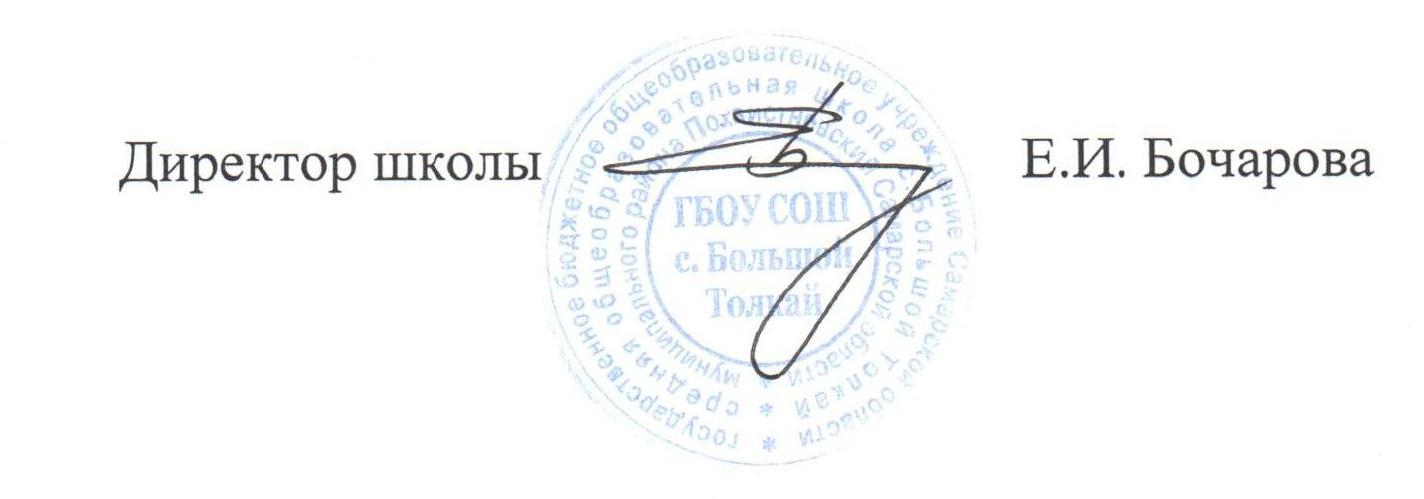 136234/СЗ/21080XXXX06.08.2021 12:21:51:747236234/СЗ/21080XXXX06.08.2021 13:36:58:433